УТВЕРЖДАЮ 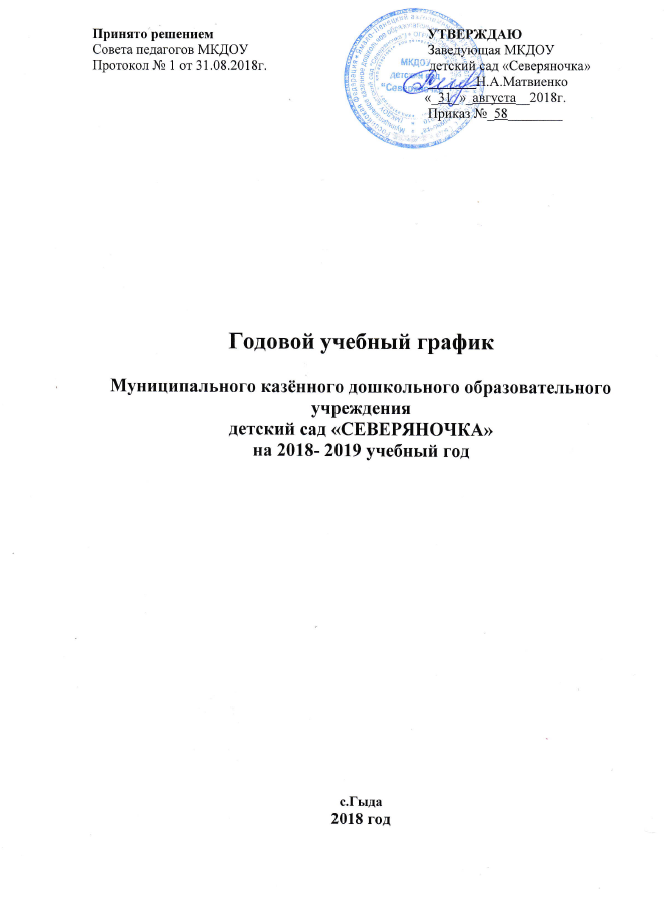 Заведующая МКДОУДетский сад «Северяночка»________________Н.А. Матвиенко«____»______________2018Приказ №_________Циклограмма учителя-логопедаГайдук Елены Михайловны2018-2019 учебный год(0,5 ставки)День неделиВремяСодержание работыПонедельник216.40-18.40Индивидуальная работа с детьмиПонедельник2Консультационная работа с родителямиПонедельник2Обработка, анализ и обобщение полученных результатовВторник216.40-18.40Индивидуальная работа с детьмиВторник2Консультационная работа с родителямиВторник2Обработка, анализ и обобщение полученных результатовСреда216.40-18.40Индивидуальная работа с детьмиСреда2Консультационная работа с педагогическими работникамиСреда2Обработка, анализ и обобщение полученных результатовСреда2Консультационная работа с родителями детейЧетверг216.40-18.40Подгрупповая работа с детьмиЧетверг2Консультационная работа с родителямиЧетверг2Обработка, анализ и обобщение полученных результатовПятница216.40-18.40Подгрупповая работа с детьмиПятница2Консультационная работа с педагогическими работникамиПятница2Обработка, анализ и обобщение полученных результатов